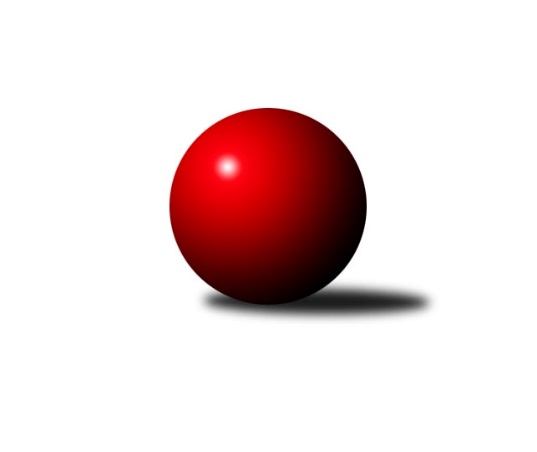 Č.13Ročník 2010/2011	22.1.2011Nejlepšího výkonu v tomto kole: 3329 dosáhlo družstvo: HKK Olomouc ˝A˝3. KLM C 2010/2011Výsledky 13. kolaSouhrnný přehled výsledků:HKK Olomouc ˝A˝	- TJ Sokol Chvalíkovice ˝A˝	6:2	3329:3158	14.5:9.5	22.1.HKK Olomouc ˝B˝	- TJ Sokol Michálkovice ˝A˝	5:3	3081:3037	14.5:9.5	22.1.TJ Spartak Přerov ˝B˝	- SKK Jeseník ˝A˝	6:2	3323:3280	13.5:10.5	22.1.TJ Horní Benešov ˝A˝	- TJ  Prostějov ˝A˝	6:2	3115:3068	13.0:11.0	22.1.TJ Sokol Machová ˝A˝	- TJ  Krnov ˝A˝	5:3	3203:3160	13.0:11.0	22.1.KK Zábřeh ˝B˝	- TJ Opava ˝B˝	6:2	3212:3143	14.5:9.5	22.1.Tabulka družstev:	1.	HKK Olomouc ˝A˝	13	11	2	0	72.5 : 31.5 	180.0 : 132.0 	 3244	24	2.	TJ  Krnov ˝A˝	13	8	2	3	63.5 : 40.5 	180.5 : 131.5 	 3135	18	3.	TJ Sokol Machová ˝A˝	13	9	0	4	62.0 : 42.0 	163.0 : 149.0 	 3123	18	4.	TJ Horní Benešov ˝A˝	13	8	1	4	56.0 : 48.0 	158.0 : 154.0 	 3177	17	5.	KK Zábřeh ˝B˝	13	6	2	5	54.0 : 50.0 	166.5 : 145.5 	 3002	14	6.	SKK Jeseník ˝A˝	13	5	2	6	50.0 : 54.0 	147.0 : 165.0 	 3135	12	7.	TJ  Prostějov ˝A˝	13	6	0	7	48.0 : 56.0 	153.0 : 159.0 	 3119	12	8.	TJ Spartak Přerov ˝B˝	13	5	0	8	48.0 : 56.0 	150.5 : 161.5 	 3105	10	9.	TJ Sokol Michálkovice ˝A˝	13	4	1	8	47.0 : 57.0 	154.5 : 157.5 	 3040	9	10.	HKK Olomouc ˝B˝	13	4	0	9	42.5 : 61.5 	140.5 : 171.5 	 3065	8	11.	TJ Sokol Chvalíkovice ˝A˝	13	4	0	9	41.5 : 62.5 	142.5 : 169.5 	 3149	8	12.	TJ Opava ˝B˝	13	3	0	10	39.0 : 65.0 	136.0 : 176.0 	 3066	6Podrobné výsledky kola:	 HKK Olomouc ˝A˝	3329	6:2	3158	TJ Sokol Chvalíkovice ˝A˝	Marian Hošek	150 	 130 	 145 	152	577 	 2:2 	 550 	 116	155 	 155	124	David Hendrych	Leopold Jašek	134 	 136 	 131 	138	539 	 3:1 	 505 	 128	140 	 118	119	Marek Hynar	Matouš Krajzinger	132 	 138 	 132 	124	526 	 1.5:2.5 	 531 	 113	138 	 136	144	Josef Hendrych	Jan Tögel	132 	 132 	 144 	140	548 	 1:3 	 566 	 143	139 	 150	134	Martin Šumník	Jiří Zezulka	130 	 135 	 122 	168	555 	 3:1 	 506 	 135	115 	 112	144	Radek Hendrych	Radek Havran	148 	 157 	 138 	141	584 	 4:0 	 500 	 127	125 	 124	124	Vladimír Valentarozhodčí: Nejlepší výkon utkání: 584 - Radek Havran	 HKK Olomouc ˝B˝	3081	5:3	3037	TJ Sokol Michálkovice ˝A˝	Milan Sekanina *1	147 	 115 	 112 	121	495 	 1:3 	 513 	 124	127 	 117	145	Josef Linhart	David Pospíšil	130 	 129 	 127 	131	517 	 2:2 	 530 	 130	129 	 148	123	Petr Řepecký	Aleš Čapka	142 	 113 	 148 	137	540 	 3:1 	 522 	 131	133 	 130	128	Pavel Čech	Jiří Kropáč	114 	 126 	 112 	123	475 	 1.5:2.5 	 484 	 125	126 	 118	115	Tomáš Rechtoris	Dušan Říha	104 	 130 	 138 	131	503 	 3:1 	 491 	 133	124 	 116	118	Václav Hrejzek	Radek Malíšek	132 	 140 	 150 	129	551 	 4:0 	 497 	 124	116 	 132	125	Josef Jurášekrozhodčí: střídání: *1 od 75. hodu Josef ČapkaNejlepší výkon utkání: 551 - Radek Malíšek	 TJ Spartak Přerov ˝B˝	3323	6:2	3280	SKK Jeseník ˝A˝	Petr Vácha	158 	 136 	 134 	160	588 	 3.5:0.5 	 545 	 135	124 	 126	160	Petr Šulák	Rostislav Petřík	133 	 116 	 152 	120	521 	 1:3 	 558 	 154	123 	 144	137	Jakub Smejkal	Stanislav Beňa st.	141 	 154 	 136 	140	571 	 2:2 	 564 	 157	120 	 151	136	Michal Smejkal	Jaroslav Pěcha	147 	 146 	 119 	125	537 	 1:3 	 557 	 152	128 	 138	139	Václav Smejkal	Jiří Divila st.	142 	 155 	 143 	129	569 	 4:0 	 534 	 131	141 	 142	120	Jiří Vrba	Milan Kanda	136 	 118 	 148 	135	537 	 2:2 	 522 	 127	135 	 124	136	Jiří Fárekrozhodčí: Nejlepší výkon utkání: 588 - Petr Vácha	 TJ Horní Benešov ˝A˝	3115	6:2	3068	TJ  Prostějov ˝A˝	Miroslav Petřek ml.	134 	 137 	 127 	129	527 	 4:0 	 474 	 112	120 	 117	125	Martin Adámek	Kamil Kubeša	147 	 140 	 131 	120	538 	 2:2 	 510 	 110	126 	 135	139	Jan Pernica	Martin Bilíček	126 	 130 	 117 	127	500 	 1:3 	 514 	 121	134 	 126	133	Miroslav Znojil	Vlastimil Skopalík	129 	 133 	 120 	141	523 	 3:1 	 492 	 117	140 	 113	122	Miroslav Plachý	Kamil Kovařík	130 	 133 	 147 	118	528 	 3:1 	 510 	 125	125 	 128	132	Josef Jurda	Michal Klich	119 	 128 	 123 	129	499 	 0:4 	 568 	 135	142 	 142	149	Roman Rolencrozhodčí: Nejlepší výkon utkání: 568 - Roman Rolenc	 TJ Sokol Machová ˝A˝	3203	5:3	3160	TJ  Krnov ˝A˝	Vlastimil Grebeníček	128 	 148 	 140 	132	548 	 3:1 	 512 	 137	123 	 136	116	Bedřich Pluhař	Jaroslav Michalík	122 	 143 	 143 	132	540 	 3:1 	 519 	 132	135 	 126	126	Petr Vaněk	Bohuslav Husek	116 	 130 	 151 	122	519 	 1:3 	 538 	 141	138 	 129	130	Jiří Jedlička	Milan Dovrtěl	135 	 120 	 130 	122	507 	 2:2 	 525 	 154	111 	 116	144	Vlastimil Kotrla	Radek Stoklásek	154 	 128 	 150 	130	562 	 4:0 	 500 	 129	126 	 142	103	Martin Koraba	Miroslav Míšek	126 	 138 	 141 	122	527 	 0:4 	 566 	 140	143 	 150	133	Přemysl Žáčekrozhodčí: Nejlepší výkon utkání: 566 - Přemysl Žáček	 KK Zábřeh ˝B˝	3212	6:2	3143	TJ Opava ˝B˝	Michal Albrecht	131 	 138 	 136 	149	554 	 2:2 	 530 	 146	116 	 149	119	Rudolf Haim	Martin Marek	162 	 129 	 132 	135	558 	 4:0 	 494 	 121	127 	 118	128	Tomáš Valíček	Marek Ollinger	133 	 135 	 109 	119	496 	 2:2 	 535 	 130	130 	 139	136	Josef Němec	Milan Šula	119 	 143 	 120 	138	520 	 2:2 	 506 	 122	122 	 132	130	Svatopluk Kříž	Jiří Michálek	146 	 119 	 128 	140	533 	 2:2 	 544 	 138	136 	 145	125	Milan Jahn	Josef Karafiát	146 	 120 	 142 	143	551 	 2.5:1.5 	 534 	 146	132 	 134	122	Pavel Hendrychrozhodčí: Nejlepší výkon utkání: 558 - Martin MarekPořadí jednotlivců:	jméno hráče	družstvo	celkem	plné	dorážka	chyby	poměr kuž.	Maximum	1.	Jiří Zezulka 	HKK Olomouc ˝A˝	568.63	369.0	199.6	1.0	5/6	(591)	2.	Radek Havran 	HKK Olomouc ˝A˝	553.94	366.8	187.2	1.2	6/6	(600)	3.	Marian Hošek 	HKK Olomouc ˝A˝	550.14	360.5	189.7	3.9	5/6	(577)	4.	Jiří Němec 	HKK Olomouc ˝A˝	548.22	366.8	181.4	3.3	6/6	(575)	5.	Václav Smejkal 	SKK Jeseník ˝A˝	543.05	362.1	180.9	2.4	7/7	(567)	6.	Jakub Smejkal 	SKK Jeseník ˝A˝	540.67	355.9	184.7	4.5	6/7	(585)	7.	Jiří Michálek 	KK Zábřeh ˝B˝	540.43	363.8	176.6	3.7	7/7	(600)	8.	Vladimír Valenta 	TJ Sokol Chvalíkovice ˝A˝	538.84	365.2	173.6	6.4	5/6	(574)	9.	Roman Rolenc 	TJ  Prostějov ˝A˝	538.33	364.6	173.8	3.2	7/7	(568)	10.	Kamil Kovařík 	TJ Horní Benešov ˝A˝	538.04	362.1	175.9	2.8	6/6	(582)	11.	Martin Bilíček 	TJ Horní Benešov ˝A˝	534.95	364.6	170.3	5.9	6/6	(565)	12.	Přemysl Žáček 	TJ  Krnov ˝A˝	533.38	355.6	177.8	4.3	8/8	(567)	13.	Miroslav Míšek 	TJ Sokol Machová ˝A˝	532.88	351.7	181.2	3.0	6/6	(556)	14.	Vojtěch Venclík 	TJ Spartak Přerov ˝B˝	532.78	362.5	170.3	5.2	6/7	(577)	15.	David Hendrych 	TJ Sokol Chvalíkovice ˝A˝	532.42	355.4	177.0	4.8	6/6	(565)	16.	Leopold Jašek 	HKK Olomouc ˝B˝	531.90	360.4	171.5	4.3	6/6	(604)	17.	Michal Smejkal 	SKK Jeseník ˝A˝	531.83	354.1	177.7	5.1	7/7	(585)	18.	Milan Kanda 	TJ Spartak Přerov ˝B˝	531.60	355.6	176.0	4.2	7/7	(602)	19.	Milan Dovrtěl 	TJ Sokol Machová ˝A˝	530.05	352.7	177.4	3.9	6/6	(552)	20.	Miroslav Petřek  ml.	TJ Horní Benešov ˝A˝	529.13	355.3	173.8	4.7	6/6	(581)	21.	Vlastimil Skopalík 	TJ Horní Benešov ˝A˝	528.63	365.2	163.4	4.8	5/6	(553)	22.	Pavel Hendrych 	TJ Opava ˝B˝	528.33	356.0	172.3	3.7	4/6	(544)	23.	Jaroslav Michalík 	TJ Sokol Machová ˝A˝	527.80	349.3	178.5	4.5	6/6	(583)	24.	Kamil Kubeša 	TJ Horní Benešov ˝A˝	527.60	356.4	171.3	3.5	6/6	(581)	25.	Bedřich Pluhař 	TJ  Krnov ˝A˝	526.94	356.2	170.7	6.1	8/8	(577)	26.	Marek Hynar 	TJ Sokol Chvalíkovice ˝A˝	525.93	358.0	167.9	6.9	6/6	(575)	27.	Jakub Hendrych 	TJ Sokol Chvalíkovice ˝A˝	525.83	358.3	167.5	5.7	4/6	(550)	28.	Michal Klich 	TJ Horní Benešov ˝A˝	525.43	355.6	169.8	5.1	6/6	(555)	29.	Vlastimil Kotrla 	TJ  Krnov ˝A˝	524.88	358.0	166.9	4.5	8/8	(555)	30.	Martin Marek 	KK Zábřeh ˝B˝	524.67	353.7	171.0	3.5	6/7	(575)	31.	Milan Šula 	KK Zábřeh ˝B˝	523.92	355.9	168.0	4.2	7/7	(581)	32.	Petr Šulák 	SKK Jeseník ˝A˝	523.60	356.6	167.0	5.7	7/7	(545)	33.	Dušan Říha 	HKK Olomouc ˝B˝	523.13	355.7	167.4	5.7	5/6	(553)	34.	Jiří Divila ml. 	TJ Spartak Přerov ˝B˝	522.60	349.3	173.3	2.8	5/7	(555)	35.	Radek Hendrych 	TJ Sokol Chvalíkovice ˝A˝	521.71	357.9	163.8	7.0	6/6	(572)	36.	Petr Řepecký 	TJ Sokol Michálkovice ˝A˝	520.88	351.1	169.8	4.3	6/6	(566)	37.	Vladimír Mánek 	TJ Spartak Přerov ˝B˝	520.73	348.0	172.7	3.1	5/7	(568)	38.	Josef Karafiát 	KK Zábřeh ˝B˝	520.63	350.2	170.4	5.0	7/7	(573)	39.	Jan Pernica 	TJ  Prostějov ˝A˝	520.40	350.3	170.1	6.2	7/7	(591)	40.	Jiří Vrba 	SKK Jeseník ˝A˝	519.96	354.6	165.3	4.7	5/7	(541)	41.	Jiří Kropáč 	HKK Olomouc ˝B˝	519.77	344.9	174.9	3.9	6/6	(542)	42.	Vlastimil Grebeníček 	TJ Sokol Machová ˝A˝	519.42	350.7	168.8	4.0	6/6	(556)	43.	Martin Adámek 	TJ  Prostějov ˝A˝	518.50	349.8	168.7	5.8	5/7	(568)	44.	Josef Hendrych 	TJ Sokol Chvalíkovice ˝A˝	518.10	351.8	166.3	5.2	5/6	(550)	45.	Václav Eichler 	TJ  Krnov ˝A˝	517.81	352.5	165.3	5.7	7/8	(582)	46.	Jiří Jedlička 	TJ  Krnov ˝A˝	517.71	355.7	162.0	4.8	8/8	(565)	47.	Miroslav Znojil 	TJ  Prostějov ˝A˝	517.52	342.0	175.5	3.9	7/7	(554)	48.	Petr Vácha 	TJ Spartak Přerov ˝B˝	517.51	352.4	165.1	6.3	5/7	(588)	49.	Jiří Divila st. 	TJ Spartak Přerov ˝B˝	515.97	354.2	161.8	7.9	6/7	(569)	50.	Michal Albrecht 	KK Zábřeh ˝B˝	515.69	352.9	162.8	5.4	6/7	(605)	51.	Radek Stoklásek 	TJ Sokol Machová ˝A˝	515.64	349.1	166.5	5.9	4/6	(562)	52.	David Pospíšil 	HKK Olomouc ˝B˝	515.64	352.3	163.3	4.6	6/6	(541)	53.	Aleš Čapka 	HKK Olomouc ˝A˝	515.25	342.8	172.5	5.6	4/6	(540)	54.	Martin Koraba 	TJ  Krnov ˝A˝	513.73	344.3	169.4	5.3	8/8	(554)	55.	Rudolf Haim 	TJ Opava ˝B˝	512.69	358.2	154.5	7.6	6/6	(532)	56.	Petr Černohous 	TJ  Prostějov ˝A˝	512.65	352.0	160.7	5.2	5/7	(548)	57.	Josef Jurášek 	TJ Sokol Michálkovice ˝A˝	512.28	347.4	164.9	6.9	6/6	(543)	58.	Josef Jurda 	TJ  Prostějov ˝A˝	511.28	354.1	157.2	6.8	6/7	(544)	59.	Miroslav Plachý 	TJ  Prostějov ˝A˝	510.42	355.2	155.2	7.1	6/7	(545)	60.	Josef Linhart 	TJ Sokol Michálkovice ˝A˝	509.92	340.4	169.5	3.8	6/6	(545)	61.	Josef Němec 	TJ Opava ˝B˝	509.89	351.4	158.5	7.9	6/6	(543)	62.	Jan Tögel 	HKK Olomouc ˝A˝	508.68	351.3	157.4	4.4	5/6	(548)	63.	Svatopluk Kříž 	TJ Opava ˝B˝	506.40	342.7	163.7	7.1	6/6	(525)	64.	Martin Šumník 	TJ Sokol Chvalíkovice ˝A˝	506.35	349.3	157.1	7.3	5/6	(566)	65.	Bohuslav Husek 	TJ Sokol Machová ˝A˝	505.86	347.2	158.6	11.1	6/6	(550)	66.	Milan Jahn 	TJ Opava ˝B˝	505.54	347.5	158.0	7.0	6/6	(544)	67.	Tomáš Rechtoris 	TJ Sokol Michálkovice ˝A˝	503.75	346.5	157.2	7.5	6/6	(527)	68.	Michal Zych 	TJ Sokol Michálkovice ˝A˝	503.63	342.6	161.0	5.0	4/6	(531)	69.	Jiří Fárek 	SKK Jeseník ˝A˝	501.62	347.7	153.9	8.6	7/7	(522)	70.	Josef Čapka 	HKK Olomouc ˝B˝	494.27	346.0	148.2	9.0	5/6	(533)	71.	Václav Hrejzek 	TJ Sokol Michálkovice ˝A˝	493.11	340.5	152.6	8.0	6/6	(550)	72.	Milan Sekanina 	HKK Olomouc ˝B˝	492.84	339.6	153.2	7.2	5/6	(551)		Zdeněk Kment 	TJ Horní Benešov ˝A˝	557.00	355.0	202.0	10.0	1/6	(557)		Radek Malíšek 	HKK Olomouc ˝A˝	552.47	383.7	168.8	4.9	3/6	(581)		Jaroslav Pěcha 	TJ Spartak Přerov ˝B˝	537.00	351.0	186.0	4.0	1/7	(537)		Josef Šrámek 	HKK Olomouc ˝A˝	530.33	355.3	175.0	4.0	3/6	(572)		Marek Ollinger 	KK Zábřeh ˝B˝	529.63	352.4	177.3	4.5	4/7	(570)		Pavel Kovalčík 	TJ Opava ˝B˝	528.33	360.3	168.0	4.0	1/6	(536)		Matouš Krajzinger 	HKK Olomouc ˝A˝	526.00	345.0	181.0	7.0	1/6	(526)		Vladimír Sedláček 	TJ Spartak Přerov ˝B˝	525.83	357.0	168.8	6.5	2/7	(552)		Václav Kupka 	KK Zábřeh ˝B˝	522.00	353.3	168.8	4.8	2/7	(535)		Tomáš Sádecký 	KK Zábřeh ˝B˝	521.07	356.5	164.6	5.6	3/7	(567)		Rostislav Petřík 	TJ Spartak Přerov ˝B˝	521.00	328.0	193.0	3.0	1/7	(521)		Petr Vaněk 	TJ  Krnov ˝A˝	519.00	334.0	185.0	8.0	1/8	(519)		Zdeněk Černý 	TJ Horní Benešov ˝A˝	517.00	359.0	158.0	8.0	2/6	(552)		Martin Zaoral 	TJ  Prostějov ˝A˝	515.00	353.5	161.5	7.0	2/7	(520)		Stanislav Beňa  st.	TJ Spartak Přerov ˝B˝	514.50	348.2	166.3	5.7	3/7	(571)		Pavel Čech 	TJ Sokol Michálkovice ˝A˝	513.00	340.7	172.3	7.1	3/6	(549)		Petr Schwalbe 	TJ Opava ˝B˝	513.00	347.0	166.0	8.3	3/6	(526)		Tomáš Valíček 	TJ Opava ˝B˝	512.50	345.2	167.3	9.0	3/6	(532)		Bohuslav Čuba 	TJ Horní Benešov ˝A˝	512.50	351.5	161.0	6.0	1/6	(513)		Michal Blažek 	TJ Opava ˝B˝	511.00	340.0	171.0	6.8	2/6	(527)		Leoš Hamrlíček 	TJ Sokol Machová ˝A˝	510.00	340.0	170.0	6.0	1/6	(510)		Maciej Basista 	TJ Opava ˝B˝	509.50	355.5	154.0	5.2	3/6	(541)		Karel Škrobánek 	TJ Opava ˝B˝	503.00	350.5	152.5	6.5	2/6	(514)		Vladimír Peter 	TJ Opava ˝B˝	498.11	350.8	147.3	8.3	3/6	(515)		Jan Zych 	TJ Sokol Michálkovice ˝A˝	498.00	338.5	159.5	6.0	1/6	(515)		Roman Beinhauer 	TJ Sokol Chvalíkovice ˝A˝	497.00	353.0	144.0	8.0	1/6	(497)		Marek  Navrátil 	TJ Spartak Přerov ˝B˝	496.25	349.3	147.0	9.0	4/7	(508)		Petr Jurášek 	TJ Sokol Michálkovice ˝A˝	495.33	350.0	145.3	11.0	3/6	(521)		Vlastimil Trulej 	TJ Sokol Chvalíkovice ˝A˝	492.00	336.0	156.0	5.0	1/6	(492)		Jiří Vrba 	SKK Jeseník ˝A˝	492.00	350.7	141.3	8.0	3/7	(506)		Zdeněk Chudožilov 	TJ  Prostějov ˝A˝	490.00	333.0	157.0	14.0	1/7	(490)		Rostislav  Cundrla 	SKK Jeseník ˝A˝	489.50	351.0	138.5	10.0	1/7	(507)		Daniel Dudek 	TJ Sokol Michálkovice ˝A˝	486.00	344.0	142.0	12.0	1/6	(486)		Radek Husek 	TJ Sokol Machová ˝A˝	479.00	341.5	137.5	10.5	2/6	(480)		Svatopluk Hopjan 	HKK Olomouc ˝B˝	470.83	334.2	136.7	11.3	3/6	(499)		Petr  Šulák ml. 	SKK Jeseník ˝A˝	437.00	306.0	131.0	19.0	1/7	(437)Sportovně technické informace:Starty náhradníků:registrační číslo	jméno a příjmení 	datum startu 	družstvo	číslo startu
Hráči dopsaní na soupisku:registrační číslo	jméno a příjmení 	datum startu 	družstvo	Program dalšího kola:14. kolo29.1.2011	so	9:00	TJ Opava ˝B˝ - TJ Sokol Machová ˝A˝	29.1.2011	so	9:00	TJ  Krnov ˝A˝ - TJ Spartak Přerov ˝B˝	29.1.2011	so	9:00	TJ  Prostějov ˝A˝ - HKK Olomouc ˝B˝	29.1.2011	so	10:00	SKK Jeseník ˝A˝ - TJ Horní Benešov ˝A˝	29.1.2011	so	13:00	TJ Sokol Chvalíkovice ˝A˝ - KK Zábřeh ˝B˝	29.1.2011	so	13:00	TJ Sokol Michálkovice ˝A˝ - HKK Olomouc ˝A˝	Nejlepší šestka kola - absolutněNejlepší šestka kola - absolutněNejlepší šestka kola - absolutněNejlepší šestka kola - absolutněNejlepší šestka kola - dle průměru kuželenNejlepší šestka kola - dle průměru kuželenNejlepší šestka kola - dle průměru kuželenNejlepší šestka kola - dle průměru kuželenNejlepší šestka kola - dle průměru kuželenPočetJménoNázev týmuVýkonPočetJménoNázev týmuPrůměr (%)Výkon5xPetr VáchaSp.Přerov B5887xRadek HavranOlomouc˝A˝110.425846xRadek HavranOlomouc˝A˝5842xRoman RolencProstějov A109.255685xMarian HošekOlomouc˝A˝5773xMarian HošekOlomouc˝A˝109.095771xStanislav Beňa st.Sp.Přerov B5712xPetr VáchaSp.Přerov B107.295881xJiří Divila st.Sp.Přerov B5693xPřemysl ŽáčekKrnov A107.115662xRoman RolencProstějov A5681xMartin ŠumníkChvalíkov. A107.02566